One More`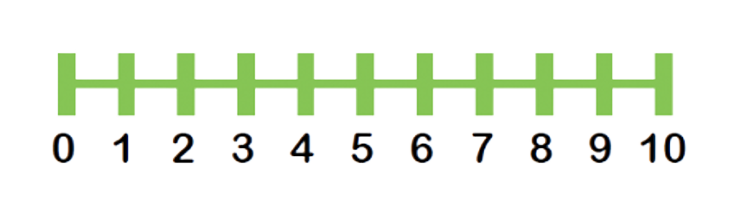 What is one more than…Remember, 1 more is the same as adding 1. Draw shapes to help you if you need to.Example: 1 more than 4 is 53682105